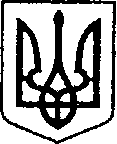 УКРАЇНАЧЕРНІГІВСЬКА ОБЛАСТЬН І Ж И Н С Ь К А    М І С Ь К А    Р А Д А33 сесія VIII скликанняР І Ш Е Н Н Явід 28 вересня 2023 року		м. Ніжин	                        №33-33/2023Відповідно до статей 25, 26, 42, 59, 73 Закону України “Про місцеве самоврядування в Україні”, Земельного кодексу України, Податкового кодексу України, Закону України “Про оренду землі”, рішення Ніжинської міської ради від 08 липня 2015 року №6-69/2015 “Про затвердження місцевих податків” (із змінами), керуючись рішенням  Ніжинської міської ради «Про затвердження Порядку оформлення земельної ділянки для будівництва окремого вхідного вузла на першому поверсі житлового багатоквартирного будинку» № 28-72/2020 від 29 квітня  2020р., Регламентy Ніжинської міської ради Чернігівської області затвердженого рішенням Ніжинської міської ради Чернігівської області від 27 листопада 2020 року №3-2/2020 (із змінами), рішення Ніжинської міської ради від 26 лютого 2021 року №36-7/2021 «Про заборону розміщення тимчасових споруд для провадження підприємницької діяльності на території міста Ніжина на умовах договорів оренди землі», рішення Ніжинської міської ради від 18.08.2015 року №17-70/2015 «Про затвердження порядку здійснення роздрібної торгівлі через дрібнороздрібну торгівельну мережу шляхом використання автомагазинів, автокафе, автозаправок, автоцистерн» (зі змінами), розглянувши службову записку Управління комунального майна та земельних відносин Ніжинської міської ради Чернігівської області №816 від 18 вересня 2023 року, клопотання, заяви фізичних осіб-підприємців, фізичних осіб, міська рада вирішила:1. На підставі ст. 32², 33 Закону України «Про оренду землі», ст.126¹ Земельного кодексу України, враховуючи переважне право орендаря на укладання договору оренди земельної ділянки на новий строк, поновити договір оренди земельної ділянки строком на 10 (десять) років фізичній особі-підприємцю Падалці Наталії Володимирівні на земельну ділянку площею 0,0012 га за адресою: м.Ніжин, вул. Шевченка, 4-а/27 кадастровий номер 7410400000:04:001:0104 для будівництва та обслуговування будівель торгівлі, для розміщення вхідного вузла до нежитлового приміщення «магазин», що належать їй на праві власності відповідно до свідоцтва  про право власності на нерухоме майно серія САВ №684489 від 03 березня 2008 року шляхом укладання договору оренди на новий строк. 1.1. На підставі ч.2 ст.126¹ Земельного кодексу України після закінчення строку, на який укладено договір оренди земельної ділянки, цей договір не поновлюється на такий самий строк і на таких самих умовах.1.2. Фізичній особі-підприємцю Падалці Наталії Володимирівні заключити договір оренди земельної ділянки площею 0,0012 га за адресою: м.Ніжин, вул. Шевченка, 4-а/27.1.3. Встановити орендну плату за земельну ділянку площею 0,0012 га за адресою: м.Ніжин, вул. Шевченка, 4-а/27 на рівні дев’яти відсотків від нормативної грошової оцінки земельної ділянки за один рік1.4. Фізичній особі-підприємцю Падалці Наталії Володимирівні зареєструвати договір оренди земельної ділянки площею 0,0012 га за адресою: м.Ніжин, вул. Шевченка, 4-а/27.1.5. Для проведення державної реєстрації права оренди земельної ділянки припинити договір оренди землі від 17 січня 2014 року укладений між Ніжинською міською радою та фізичною особою-підприємцем Падалкою Наталією Володимирівною на підставі рішення Ніжинської міської ради «Про поновлення договорів оренди земельних ділянок, внесення змін в рішення міської ради, надання дозволів на виготовлення проектів землеустрою щодо відведення земельних ділянок, затвердження проектів землеустрою та технічної документації, припинення права користування земельними ділянками, надання земельних ділянок суб’єктам господарювання фізичним особам» №18-47/2014 від 09 січня 2014 р. (номер запису про інше речове право: 4598964). 2. Відмовити (висловити заперечення) у поновленні договору оренди землі від «18» грудня 2020 року, внесеного до Державного реєстру речових прав на нерухоме майно 21 січня 2021 року (номер запису про інше речове право: 40248772), укладеного з фізичною особою-підприємцем Свирид Лідією Миколаївною на підставі підпункту 1 ч. 1 ст. 31 (закінчення строку, на який було укладено договір оренди землі) Закону України «Про оренду землі», п. «34» договору оренди землі від «18» грудня 2020 року, №40248772, рішення Ніжинської міської ради від 26 лютого 2021 року №36-7/2021 «Про заборону розміщення тимчасових споруд для провадження підприємницької діяльності на території міста Ніжина на умовах договорів оренди землі», рішення Ніжинської міської ради від 18.08.2015 року №17-70/2015 «Про затвердження порядку здійснення роздрібної торгівлі через дрібнороздрібну торгівельну мережу шляхом використання автомагазинів, автокафе, автозаправок, автоцистерн» (зі змінами).2.1. Фізичній особі-підприємцю Свирид Лідією Миколаївною повернути Ніжинській міській раді земельну ділянку площею 0,0012 га за адресою: м. Ніжин, вул. Об'їжджа, 117б кадастровий номер 7410400000:04:022:0091 протягом 10 днів після припинення договору оренди землі за актом приймання передачі на підставі ст. 785 Цивільного кодексу України.2.2. Уповноважити начальника управління комунального майна та земельних відносин Ніжинської міської ради Чернігівської області підписати акт приймання-передачі земельної ділянки площею 0,0012 га за адресою: м.Ніжин, вул. Об'їжджа, 117б, кадастровий номер 7410400000:04:022:0091.2.3. Повідомити фізичну особу-підприємця Свирид Лідію Миколаївну про право на першочергове розміщення тимчасових споруд на тому ж самому місці відповідно до Порядку здійснення роздрібної торгівлі через дрібнороздрібну торговельну мережу шляхом використання автомагазинів, автокафе, авторозвозок, автоцистерн та врегулювання питання розміщення тимчасових споруд торговельного, побутового, соціально-культурного чи іншого призначення, засобів пересувної дрібнороздрібної торговельної мережі для здійснення підприємницької діяльності та визначення обсягів пайової участі (внеску) замовників в утриманні об’єктів благоустрою м. Ніжина, затвердженого рішенням Ніжинської міської ради від 18.08.2015 року №17-70/2015». 3. Відмовити (висловити заперечення) у поновленні договору оренди землі від «18» липня 2013 року, внесеного до Державного реєстру речових прав на нерухоме майно 03 вересня 2013 року (номер запису про інше речове право: 2341386), укладеного з фізичною особою-підприємцем Ступаком Сергієм Михайловичем на підставі підпункту 1 ч. 1 ст. 31 (закінчення строку, на який було укладено договір оренди землі) Закону України «Про оренду землі», п. «36» договору оренди землі від «18» липня 2013 року, №2341386, рішення Ніжинської міської ради від 26 лютого 2021 року №36-7/2021 «Про заборону розміщення тимчасових споруд для провадження підприємницької діяльності на території міста Ніжина на умовах договорів оренди землі», рішення Ніжинської міської ради від 18.08.2015 року №17-70/2015 «Про затвердження порядку здійснення роздрібної торгівлі через дрібнороздрібну торгівельну мережу шляхом використання автомагазинів, автокафе, автозаправок, автоцистерн» (зі змінами).3.1. Фізичній особі-підприємцю Ступаку Сергію Михайловичу повернути Ніжинській міській раді земельну ділянку площею 0,0016 га за адресою: м. Ніжин, вул. Прощенка Станіслава (вул. Московська), 21-П  кадастровий номер 7410400000:02:008:0039  протягом 10 днів після припинення договору оренди землі за актом приймання передачі на підставі ст. 785 Цивільного кодексу України.3.2. Уповноважити начальника управління комунального майна та земельних відносин Ніжинської міської ради Чернігівської області підписати акт приймання-передачі земельної ділянки площею 0,0016 га за адресою: м.Ніжин, вул. Прощенка Станіслава (вул. Московська), 21-П, кадастровий номер 7410400000:02:008:0039.3.3. Повідомити фізичну особу-підприємця Ступака Сергія Михайловича про право на першочергове розміщення тимчасових споруд на тому ж самому місці відповідно до Порядку здійснення роздрібної торгівлі через дрібнороздрібну торговельну мережу шляхом використання автомагазинів, автокафе, авторозвозок, автоцистерн та врегулювання питання розміщення тимчасових споруд торговельного, побутового, соціально-культурного чи іншого призначення, засобів пересувної дрібнороздрібної торговельної мережі для здійснення підприємницької діяльності та визначення обсягів пайової участі (внеску) замовників в утриманні об’єктів благоустрою м. Ніжина, затвердженого рішенням Ніжинської міської ради від 18.08.2015 року №17-70/2015». 4. Відмовити (висловити заперечення) у поновленні договору оренди землі від «18» липня 2013 року, внесеного до Державного реєстру речових прав на нерухоме майно 12 вересня 2013 року (номер запису про інше речове право: 2489334), укладеного з фізичною особою-підприємцем Прокопцем Михайлом Федоровичем на підставі підпункту 1 ч. 1 ст. 31 (закінчення строку, на який було укладено договір оренди землі) Закону України «Про оренду землі», п. «36» договору оренди землі від «18» липня 2013 року, №39607352, рішення Ніжинської міської ради від 26 лютого 2021 року №36-7/2021 «Про заборону розміщення тимчасових споруд для провадження підприємницької діяльності на території міста Ніжина на умовах договорів оренди землі», рішення Ніжинської міської ради від 18.08.2015 року №17-70/2015 «Про затвердження порядку здійснення роздрібної торгівлі через дрібнороздрібну торгівельну мережу шляхом використання автомагазинів, автокафе, автозаправок, автоцистерн» (зі змінами).4.1. Фізичній особі-підприємцю Прокопцю Михайлу Федоровичем повернути Ніжинській міській раді земельну ділянку площею 0,0027 га за адресою: м. Ніжин, площа Заньковецької М.,2 кадастровий номер 7410400000:04:002:0108 протягом 10 днів після припинення договору оренди землі за актом приймання передачі на підставі ст. 785 Цивільного кодексу України.4.2. Уповноважити начальника управління комунального майна та земельних відносин Ніжинської міської ради Чернігівської області підписати акт приймання-передачі земельної ділянки площею 0,0012 га за адресою: м.Ніжин, площа Заньковецької М.,2, кадастровий номер 7410400000:04:002:0108.4.3. Повідомити фізичну особу-підприємця Прокопця Михайла Федоровича про право на першочергове розміщення тимчасових споруд на тому ж самому місці відповідно до Порядку здійснення роздрібної торгівлі через дрібнороздрібну торговельну мережу шляхом використання автомагазинів, автокафе, авторозвозок, автоцистерн та врегулювання питання розміщення тимчасових споруд торговельного, побутового, соціально-культурного чи іншого призначення, засобів пересувної дрібнороздрібної торговельної мережі для здійснення підприємницької діяльності та визначення обсягів пайової участі (внеску) замовників в утриманні об’єктів благоустрою м. Ніжина, затвердженого рішенням Ніжинської міської ради від 18.08.2015 року №17-70/2015». 5. Припинити фізичній особі-підприємцю Приплавці Аллі Григорівні право користування на умовах оренди земельною ділянкою площею 0,0050 га за адресою: м.Ніжин, вул. Борзнянський шлях, 51а, кадастровий номер 7410400000:02:010:0021 для будівництва та обслуговування будівель торгівлі (розміщення тимчасової споруди торгівельного призначення для здійснення підприємницької діяльності (павільйону)) відповідно до Договору оренди землі від 12 серпня 2014 року (номер запису про інше речове право: 6932499 від 09 вересня 2014 року) на підставі підпункту 1 ч. 1 ст. 31 (закінчення строку, на який було укладено договір оренди землі) Закону України «Про оренду землі», п. «36» договору оренди землі від «12» серпня 2014 року, №6932499.6. На підставі ст. 32², 33 Закону України «Про оренду землі», ст.126¹ Земельного кодексу України, враховуючи переважне право орендаря на укладання договору оренди земельної ділянки на новий строк, поновити договір оренди земельної ділянки строком на 5 (п’ять) років фізичній особі-підприємцю Кузьменку Валерію Володимировичу на земельну ділянку площею 0,0025 га за адресою: м.Ніжин, вул. Прощенка Станіслава (вул. Московська), 2-Е  кадастровий номер 7410400000:04:001:0072 для будівництва та обслуговування будівель торгівлі, (розміщення  нежитлової будівлі "павільйон"), що належать йому на праві приватної власності відповідно до договору дарування нежитлової будівлі №320 від 17 березня 2011 року шляхом укладання договору оренди на новий строк.6.1. На підставі ч.2 ст.126¹ Земельного кодексу України після закінчення строку, на який укладено договір оренди земельної ділянки, цей договір не поновлюється на такий самий строк і на таких самих умовах.6.2. Фізичній особі-підприємцю Кузьменку Валерію Володимировичу заключити договір оренди земельної ділянки площею 0,0025 га за адресою: м.Ніжин, вул. Прощенка Станіслава (вул. Московська), 2-Е.6.3. Встановити орендну плату за земельну ділянку площею 0,0025 га за адресою: м.Ніжин, вул. Прощенка Станіслава (вул. Московська), 2-Е на рівні дев’яти відсотків від нормативної грошової оцінки земельної ділянки за один рік.6.4. Фізичній особі-підприємцю Кузьменку Валерію Володимировичу зареєструвати договір оренди земельної ділянки площею 0,0025 га за адресою: м.Ніжин, вул. Прощенка Станіслава (вул. Московська), 2-Е.6.5. Для проведення державної реєстрації права оренди земельної ділянки припинити договір оренди землі від 13 липня 2010 року укладений між Ніжинською міською радою та фізичною особою-підприємцем Кузьменком Валерієм Володимировичем на підставі рішення Ніжинської міської ради «Про поновлення договорів оренди земельних ділянок, внесення змін в рішення міської ради, надання дозволів на виготовлення проектів землеустрою щодо відведення земельних ділянок, надання дозволів на виготовлення технічної документації із землеустрою, затвердження проектів землеустрою, надання земельних ділянок» від 24 лютого 2010 р. (номер запису про інше речове право: 28391592). 7. Начальнику Управління комунального майна та земельних відносин Ніжинської міської ради Онокало І.А. забезпечити оприлюднення даного рішення на сайті протягом п`яти робочих днів після його прийняття.8. Організацію виконання даного рішення покласти на першого заступника міського голови з питань діяльності виконавчих органів ради Вовченка Ф.І. та Управління комунального майна та земельних відносин Ніжинської міської ради.9. Контроль за виконанням даного рішення покласти на постійну комісію міської ради з питань регулювання земельних відносин, архітектури, будівництва та охорони навколишнього середовища Глотка В.В.Міський голова							Олександр КОДОЛАВізують:Секретар міської ради						Юрій ХОМЕНКОПерший заступник міського голови                                               з питань діяльності виконавчих органів ради                                                                      Федір ВОВЧЕНКОНачальник Управління комунального майна			та земельних відносин						Ірина ОНОКАЛО  Начальник відділу містобудуваннята архітектури виконавчого комітету Ніжинської міської ради, головний архітектор м. Ніжина				Олена ІВАНЧЕНКОНачальник управління культури і туризмуНіжинської міської ради                                                  Тетяна БАССАКНачальник відділу юридично-кадровогозабезпечення							 Вʹячеслав ЛЕГАГоловний спеціаліст – юрист відділу бухгалтерського обліку, звітності та правового забезпечення Управлінні комунального майна та земельних відносин Ніжинської міської ради					Сергій САВЧЕНКОПостійна комісія міської ради з питань регулювання земельних відносин, архітектури, будівництва та охорони навколишнього середовища			Вячеслав  ГЛОТКОГолова депутатської  комісіїз питань регламенту, законності, охорони прав і свобод громадян, запобігання корупції, адміністративно-територіального устрою, депутатської діяльності та етики				Валерій САЛОГУБПро поновлення договорів оренди земельних ділянок, припинення права користування земельних ділянок суб’єктам господарювання фізичним особам